СХЕМА ВОДОСНАБЖЕНИЯ И ВОДООТВЕДЕНИЯ Сельского поселения «Закультинское»Хилокского районаЗабайкальского краяна перспективу до 2034 года (актуализация по состоянию на 2023 год)Исполнитель:ООО «СибЭнергоСбережение2030»Директор______________/Веретенников А.А.Красноярск, 2023ВВЕДЕНИЕПроектирование систем водоснабжения и водоотведения населенных пунктов представляет собой комплексную проблему, от правильного решения которой во многом зависят масштабы необходимых капитальных вложений в эти системы. Рассмотрение проблемы начинается на стадии разработки генеральных планов в самом общем виде, совместно с другими вопросами инфраструктуры, и такие решения носят предварительный характер. Даётся обоснование необходимости сооружения новых или расширение существующих элементов комплекса водопроводных очистных сооружений (КВОС) и комплекса очистных сооружений канализации (КОСК) для покрытия имеющегося дефицита мощности и возрастающих нагрузок по водоснабжению и водоотведению на расчётный срок. При этом, рассмотрение вопросов выбора основного оборудования для КВОС и КОСК, насосных станций, а также, трасс водопроводных и канализационных сетей от них производится только после технико-экономического обоснования принимаемых решений. В качестве основного предпроектного документа по развитию водопроводного и канализационного хозяйства муниципального образования принята практика составления перспективных схем водоснабжения и водоотведения.Схемы разрабатываются на основе анализа фактических нагрузок потребителей по водоснабжению и водоотведению с учётом перспективного развития на 10 лет, структуры баланса водопотребления и водоотведения региона, оценки существующего состояния головных сооружений водопровода и канализации, насосных станций, а также водопроводных и канализационных сетей и возможности их дальнейшего использования, рассмотрения вопросов надёжности, экономичности.Обоснование решений (рекомендаций) при разработке схемы водоснабжения и водоотведения осуществляется на основе технико-экономического сопоставления вариантов развития систем водоснабжения и водоотведения, в целом.Основой для разработки и реализации схемы водоснабжения и водоотведения до 2034 года является Федеральный закон от 7 декабря 2011 г. № 416-ФЗ "О водоснабжении и водоотведении", регулирующий всю систему взаимоотношений в водоснабжении и водоотведении и направленный на обеспечение устойчивого и надёжного водоснабжения и водоотведения.Объем и состав проекта соответствует «Требованиям к содержанию схем водоснабжения и водоотведения», утвержденным Постановлением Правительства РФ от 5 сентября 2013 г. № 782. При разработке учтены требования законодательства Российской Федерации, стандартов РФ, действующих нормативных документов Министерства природных ресурсов России, других нормативных актов, регулирующих природоохранную деятельность.Схема водоснабжения и водоотведения разработана на основании:- приказа Министерства регионального развития Российской Федерации от 06.05.2011 № 204 «О разработке программ комплексного развития систем коммунальной инфраструктуры муниципальных образований» (вместе с «Методическими рекомендациями по разработке программ комплексного развития систем коммунальной инфраструктуры муниципальных образований»); - свода правил Министерства строительства и жилищно-коммунального хозяйства Российской Федерации СП 31.13330.2021 «Водоснабжение. Наружные сети и сооружения СНиП 2.04.02-84*»;- свода правил Министерства строительства и жилищно-коммунального хозяйства Российской Федерации СП 32.13330.2018 «Канализация. Наружные сети и сооружения. СНиП 2.04.03-85» (с Изменением №1, №2); - свода правил Министерства строительства и жилищно-коммунального хозяйства Российской Федерации СП 30.13330.2020 "Внутренний водопровод и канализация зданий СНИП 2.04.01-85*" (с Изменением №1, №2);- технического задания на разработку схемы водоснабжения и водоотведения муниципального образования.ОБЩАЯ ЧАСТЬГЛАВА 1. КРАТКАЯ ХАРАКТЕРИСТИКА ТЕРРИТОРИИСельское поселение Закультинское» входит в состав Хилокского района, расположенного на юго-западе Забайкальского края. (рис.1.1) Территория Хилокского района граничит на севере с Республикой Бурятия, на западе с Петровск-Забайкальским районом, на юго-западе с Красночикойским, на юго-востоке с Улётовским, на востоке с Читинским районами (рис. 1.2).Сельское поселение «Закультинское»» расположено в северо-западной части муниципального района «Хилокский». В состав сельского поселения «Закультинское» входит четыре населенных пункта – с. Закульта, с. Шиля, с.  Ушоты, с. Мухор-Шибирка. Село Закульта является административным центром сельского поселения «Закультинское». Расстояние до краевого центра г. Чита составляет 400 км, до районного центра, г. Хилок, – 70 км. Территория поселения «Закультинское»» граничит на севере – с Республикой Бурятия, на востоке – с сельским поселением «Бадинское», на юге и западе – с Петровск-Забайкальским районом По территории поселения протекает река Хилок и её притоки – р. Шиля, р. Закульта ,р. Мухар-Шэбэрка, р. Хул, р. Кусотка, р. Хонгойкул, р Аршан, р. Могойта, р. Итырга, р. Хасурта, р. Толбага с притоками р. Балун-Толбага и р. Дунда-Толбага.Законом Забайкальского края «О границах сельских и городских поселений Забайкальского края» от 18 декабря 2009 года №317-ЗЗК с изменениями на 30.12.2019г.). Границы населенных пунктов установлены по кадастровому плану территории.Согласно электронной версии генерального плана площадь территории сельского поселения составляет 92289,82 га.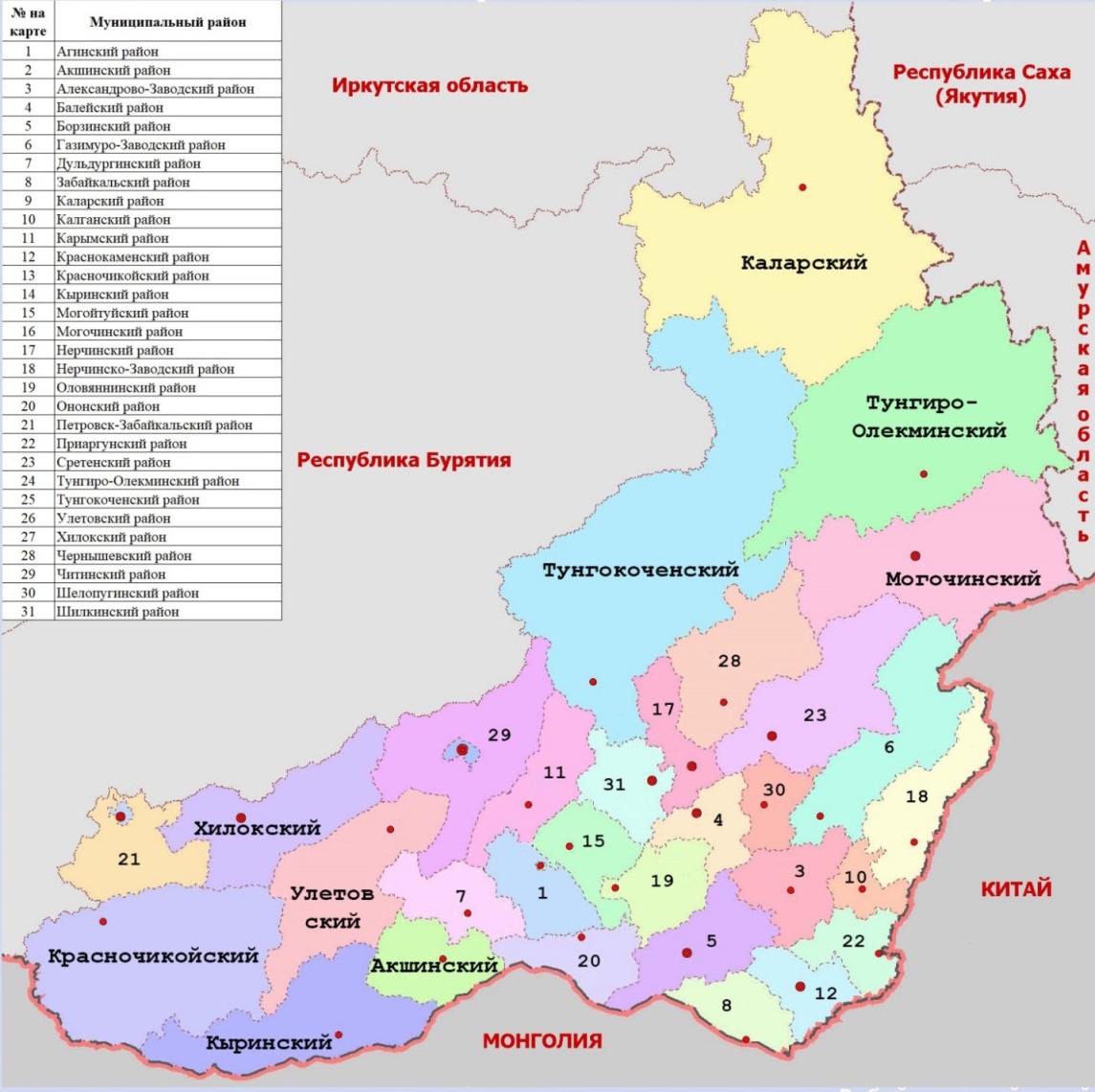 Рис.1.1–Муниципальные районы Забайкальского края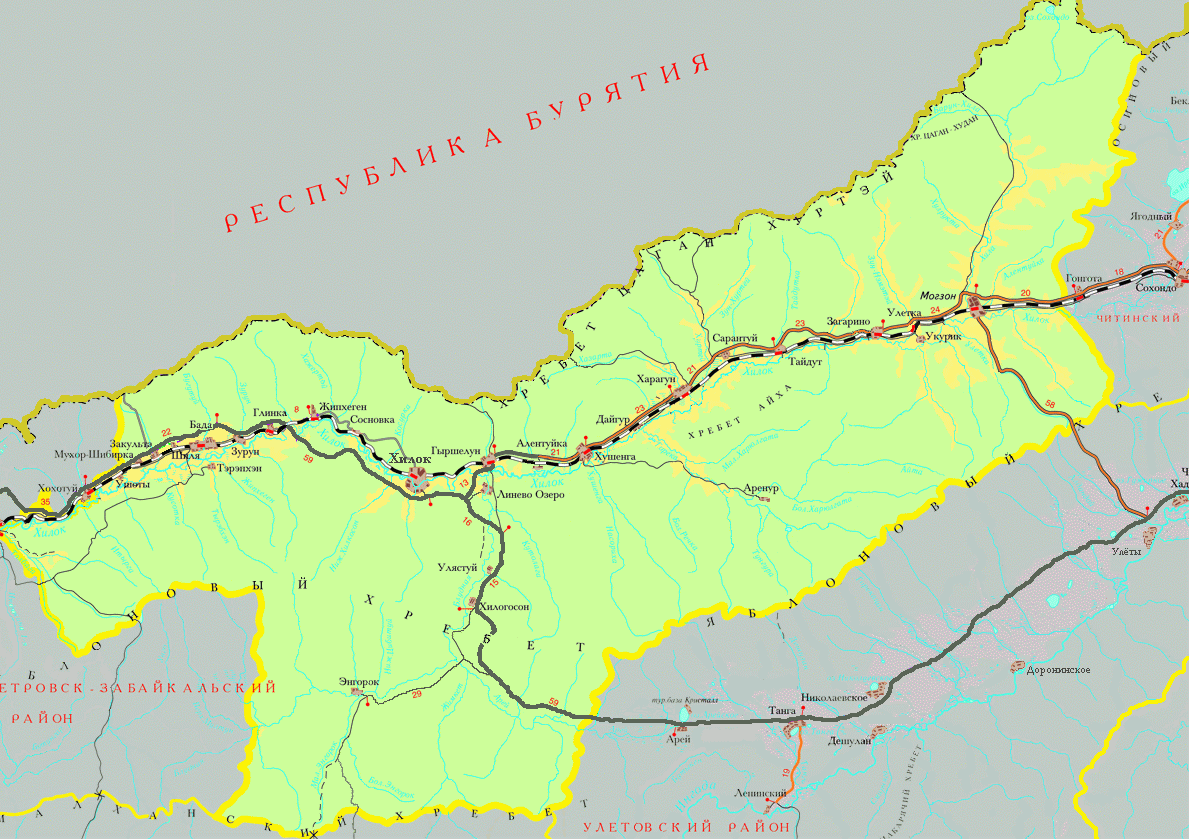 Рис.1.2 – Схема границ Хилокского района.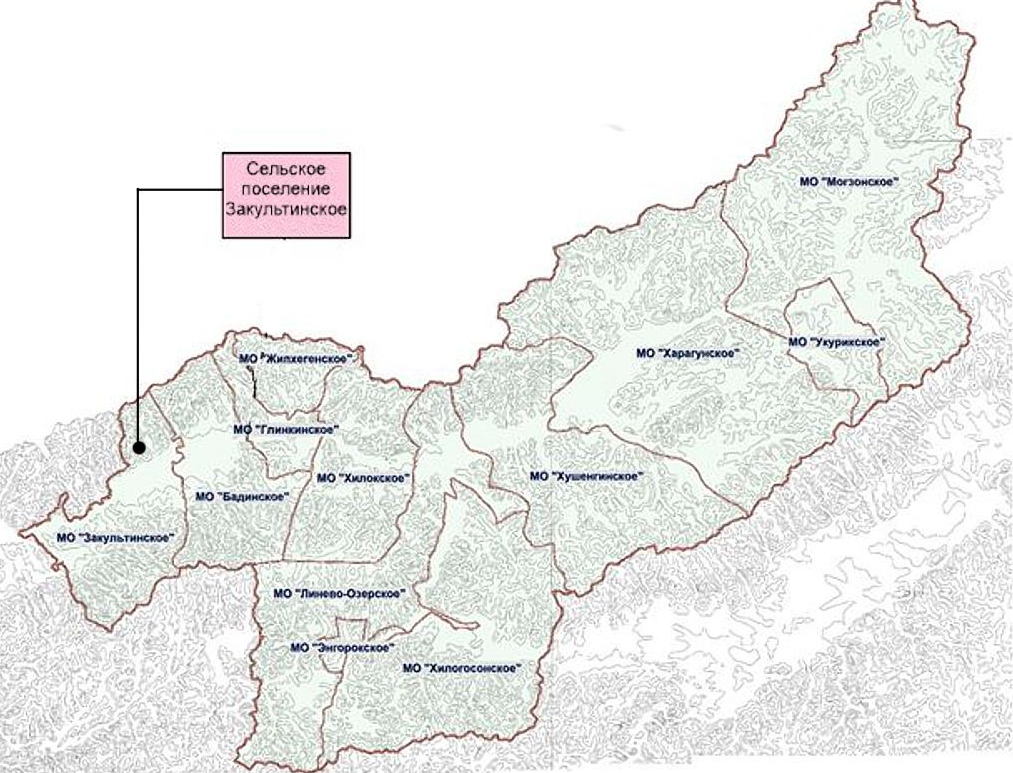 Рис.1.3. – Сельское поселения «Закультинское» на территории Хилокского муниципального районаГЛАВА 2. ХАРАКТЕРИСТИК СИСТЕМЫ ВОДОСНАБЖЕНИЯ И ВОДООТВЕДЕНИЯВ сельском поселении «Закультинское» водоснабжение осуществляется централизованным и нецентрализованным способами. Система водоснабжения хозяйственно-питьевая. Источники водоснабжения подземные. Источник централизованного водоснабжения – одиночный водозабор, состоящий из скважины №1 глубиной 90м и водонапорной башни, расположен в с. Закульта по адресу ул. Школьная, д.14а. Из скважины №1 подземная вода поступает в накопительную емкость объемом 10м3, по разводящему водопроводу направляется в разводящие сети и подается потребителям. Высота расположения бака-накопителя – 3м. Дебит–1,66л/с. Резервуары-накопители представляют собой сварные из стали прямоугольные баки. Системой централизованного водоснабжения в с.Закульта обеспечены четыре двухквартирных жилых дома, школа №24, детский сад, школьная столовая и котельная. Остальные потребители в с.Закульта, а также и в с.Шиля, получают воду нецентрализованным способом. Нецентрализованное водоснабжение сельского поселения «Закультинское» включает в себя два одиночных водозабора:- скважина №2 с водонапорной башней (с.Закульта, ул.Кооперативная д. 22а);- скважина №4 с водонапорной башней (с.Шиля, ул.Мунгонова д. 25).Из скважин подземная вода поступает в накопительные емкости, откуда через водоразборную арматуру расходуется потребителями на хозяйственно бытовые нужды.В настоящее время в сельском поселении «Закультинское» система централизованной канализации для сбора и отвода сточных вод отсутствует. В населенном пункте отсутствуют здания, имеющие внутреннюю канализацию.Население, проживающее в усадебной застройке, в основном, пользуется надворными уборными, в редких случаях стоки сбрасываются в выгреба с последующим их вывозом. Постоянно существует опасность загрязнения подземных вод. Сливные станции отсутствуют, вывоз жидких коммунальных отходов осуществляется по заявкам.Ливневая канализация на территории сельского поселения отсутствует. Отвод дождевых и талых вод не регулируется и осуществляется самотеком в пониженные места существующего рельефа и в водную систему поселения.ГЛАВА 1. СХЕМА ВОДОСНАБЖЕНИЯ1.1. ТЕХНИКО-ЭКОНОМИЧЕСКОЕ СОСТОЯНИЕ ЦЕНТРАЛИЗОВАННЫХ СИСТЕМ ВОДОСНАБЖЕНИЯ ПОСЕЛЕНИЯ, ГОРОДСКОГО ОКРУГА1.1.1. Описание системы и структуры водоснабжения поселения, городского округа и деление территории поселения, городского округа на эксплуатационные зоныСистема водоснабжения — это комплекс взаимосвязанных инженерных сооружений, предназначенных для забора, очистки, и транспортировки потребителям воды заданного качества в требуемых количествах и под необходимым напором. При этом централизованная система водоснабжения является основой надежного и устойчивого водообеспечения потребителей.Структура системы водоснабжения зависит от многих факторов, из которых главными являются следующие: расположение, мощность и качество воды источника расположения, рельеф местности и кратность использования воды на промышленных предприятиях. Таким образом на территории Закультинского сельского поселения можно выделить 1 эксплуатационную зону:Таблица 1.1.1.1 - Организации участвующие в структуре водоснабжения МО 1.1.2. Описание территорий поселения, городского округа, не охваченных централизованными системами водоснабженияВ муниципальном образовании Закультинское сельское поселение населенные пункты, не охваченные централизованным водоснабжением, представлены в таблице ниже. Таблица 1.1.2.1 - Структура централизованного водоснабжения МОИз таблицы 1.1.2.1 можно сделать вывод о том, что в МО водоснабжением не обеспеченно:- ХВС 98 % населения - ГВС 100 % населения.Нецентрализованное водоснабжение сельского поселения «Закультинское» включает в себя два одиночных водозабора:- скважина №2 с водонапорной башней (с.Закульта, ул.Кооперативная д. 22а);- скважина №4 с водонапорной башней (с.Шиля, ул.Мунгонова д. 25).1.1.3. Описание технологических зон водоснабжения, зон централизованного и нецентрализованного водоснабжения (территорий, на которых водоснабжение осуществляется с использованием централизованных и нецентрализованных систем горячего водоснабжения, систем холодного водоснабжения соответственно) и перечень централизованных систем водоснабженияТехнологическая зона водоснабжения – это часть водопроводной сети, принадлежащей организации, осуществляющей горячее водоснабжение или холодное водоснабжение, в пределах которой обеспечиваются нормативные значения напора (давления) воды при подаче ее потребителям в соответствии с расчетным расходом воды.В муниципальном образовании Закультинское сельское поселение существует 1 технологическая зона холодного, которая представлена в таблице ниже:Таблица 1.1.3.1 - Технологические зоны централизованного водоснабжения МО1.1.4. Описание результатов технического обследования централизованных систем водоснабжения1.1.4.1. Описание состояния существующих источников водоснабжения и водозаборных сооруженийВодоснабжение в сельском поселении осуществляется скважинами из подземных источников. Вода используется для удовлетворения хозяйственно-питьевых нужд населения. Общее количество водозаборных сооружений и их технологические параметры представлены в таблицах ниже.Таблица 1.1.4.1.1 - Технологические параметры источниковТаблица 1.1.4.1.2 - Оборудование на источниках1.1.4.2. Описание существующих сооружений очистки и подготовки воды, включая оценку соответствия применяемой технологической схемы водоподготовки требованиям обеспечения нормативов качества водыВода, подаваемая в водопроводную сеть, должна соответствовать СанПиН 2.1.4.3684-21 «Санитарно-эпидемиологические требования к содержанию территорий городских и сельских поселений, к водным объектам, питьевой воде и питьевому водоснабжению, атмосферному воздуху, почвам, жилым помещениям, эксплуатации производственных, общественных помещений, организации и проведению санитарно-противоэпидемических (профилактических) мероприятий» и СанПиН 2.1.4.3685-21  «Гигиенические нормативы и требования к обеспечению безопасности и (или) безвредности для человека факторов обитания среды». Необходимость обеззараживания подземных вод определяется органами санитарно-эпидемиологической службы.Очистка подаваемой в сеть воды не требуется. Очистные сооружения и сооружения предварительной обработки добываемой воды в сельском поселении «Закультинское» отсутствуют. В таблице 1.1.4.2.2 представлены результаты лабораторных санитарно-гигиенических исследований централизованного водоснабжения муниципального образования Закультинское сельское поселение. Таблица 1.1.4.2.1 - Сводная по результатам обследования качества воды1.1.4.3. Описание состояния и функционирования существующих насосных централизованных станций, в том числе оценку энергоэффективности подачи воды, которая оценивается как соотношение удельного расхода электрической энергии, необходимой для подачи установленного объема воды, и установленного уровня напора (давления)На территории МО Закультинское сельское поселение водоснабжение осуществляется подземной водой из артезианских скважин. В составе водозаборных узлов используются насосы марки ЭЦВ. Описание оборудования водозаборных сооружений представлено в пункте 1.1.4.1.Оценка энергоэффективности системы водоснабжения, выраженная в удельных энергозатратах на куб. м поднимаемой воды (нормативный показатель 0,5 кВтч/м3).Таблица 1.1.4.3.2 - Оценка энергоэффективности системы водоснабженияКак видно из таблицы энергоэффективности системы водоснабжения, можно считать энергоэффективной.1.1.4.4. Описание состояния и функционирования водопроводных сетей систем водоснабжения, включая оценку величины износа сетей и определение возможности обеспечения качества воды в процессе транспортировки по этим сетямПротяженность водопроводных сетей холодного водоснабжения МО Закультинское сельское поселение составляет 0,59 км., материалы использованные в конструктивных элементах водопровода сталь.Характеристика водопроводной сети системы водоснабжения, находящейся в хозяйственном ведение МУ "Хилокского района" представлена в таблице ниже.Таблица 1.1.4.4.1 - Характеристика водопроводной сети системы водоснабжения МУ "Хилокского района"Все сети водоснабжения МУ "Хилокского района", нуждающиеся в замене, в связи с высоким процентом износа.1.1.4.5. Описание существующих технических и технологических проблем, возникающих при водоснабжении поселений, городских округов, анализ исполнения предписаний органов, осуществляющих государственный надзор, муниципальный контроль, об устранении нарушений, влияющих на качество и безопасность водыПроблемы эксплуатации системы водоснабжения с позиции основных показателей работы системы коммунальной инфраструктуры отражены в таблице ниже:Таблица 1.1.4.5.1 – Проблемы системы с точки зрения основных показателейОсновными показателями работы системы водоснабжения с учетом перечня мероприятий являются повышение качества, надежности, эффективности работы системы, а также обеспечение доступности услуги для потребителей в части подключения объектов нового строительства.Эффект от реализации мероприятий по совершенствованию системы водоснабжения:повышение надежности системы водоснабжения;снижение фактических потерь воды;снижение потребления электрической энергии;увеличение ресурсов работы насосов;увеличение срока службы водопроводных сетей за счет исключения гидравлических ударов;расширение возможностей подключения объектов перспективного строительства.Предписания органов, осуществляющих государственный надзор, муниципальный контроль, об устранении нарушений, влияющих на качество и безопасность воды, отсутствуют.1.1.4.6. Описание централизованной системы горячего водоснабжения с использованием закрытых систем горячего водоснабжения, отражающее технологические особенности указанной системыЦентрализованная система горячего водоснабжения на территории МО «Закультинское сельское поселение» отсутствует.1.1.5. Описание существующих технических и технологических решений по предотвращению замерзания воды применительно к территории распространения вечномерзлых грунтовТерритория поселения относится к территории распространения вечномерзлых грунтов, для предотвращения замерзания воды в трубопроводах водоснабжения применяется прокладка сети водоснабжения спутником к сети теплоснабжения. Основные магистральные водоводы от скважин проложены спутником с трубопроводами теплоснабжения, в связи с этим дополнительных мероприятий по существующим водоводам применять нецелесообразно, при этом при проектировании новых ответвлений и подключения дополнительных абонентов без возможности прокладки водоводов спутником с сетями теплоснабжения, требуется предусматривать альтернативные мероприятия по предотвращению замерзания транспортируемой воды.1.1.6. Перечень лиц, владеющих на праве собственности или другом законном основании объектами централизованной системы водоснабжения, с указанием принадлежащих этим лицам таких объектов (границ зон, в которых расположены такие объекты)Право собственности на объекты водоснабжения принадлежит администрации Хилокского муниципального района Забайкальского края. Эксплуатацией объектов ВКХ занимается МУ "Хилокского района".1.2. НАПРАВЛЕНИЯ РАЗВИТИЯ ЦЕНТРАЛИЗОВАННЫХ СИСТЕМ ВОДОСНАБЖЕНИЯ1.2.1. Основные направления, принципы, задачи и плановые значения показателей развития централизованных систем водоснабженияОсновной задачей развития МО «Закультинское сельское поселение» является бесперебойное обеспечение всего населения качественным централизованным водоснабжением. Для решения данной задачи необходимы следующие направления развития централизованной системы водоснабжения муниципального образования:обеспечение централизованным водоснабжением перспективных объектов капитального строительства;привлечение инвестиций в модернизацию и техническое перевооружение объектов водоснабжения;обновление основного оборудования объектов и сетей централизованной системы водоснабжения;реконструкция и модернизация водопроводной сети в целях обеспечения качества воды, поставляемой потребителям, повышения надежности водоснабжения и снижения аварийности. 1.2.2. Различные сценарии развития централизованных систем водоснабжения в зависимости от различных сценариев развития поселений, городских округовI сценарий «Высокий вариант прогноза численности населения».При этом сценарии ожидаемое увеличение численности населения связано с естественным ростом населения. I сценарий прогноза влечет за собой необходимость в дополнительном развитии мощности объектов обслуживания населения, прирост площади под жилыми зонами также увеличится.II сценарий «Консервативный вариант прогноза численности населения».При этом сценарии учитывается общее сокращение рабочих мест в МО из-за спада объемов производства, темпы снижения численности населения будут оставаться на среднем уровне (при сохранении отрицательного естественного и механического прироста). При этом варианте можно ожидать проблем из-за невозможности сохранить сложившуюся жилую общественную застройку, инженерную и транспортную инфраструктуры, могут появиться экономические проблемы. Сценарий II не влечет за собой необходимости в дополнительном развитии мощности объектов обслуживания населения, прирост площади под жилыми зонами также будет совсем незначительным.III сценарий «Промежуточный вариант прогноза численности населения».При этом сценарии ожидание увеличения водопотребления не планируется. Сценарий III прогноза не влечет за собой необходимости в дополнительном развитии мощности объектов обслуживания населения, прирост площади под жилыми зонами также будет совсем незначительным.В муниципальном образовании «Закультинское сельское поселение» предполагается III сценарий развития поселения, исходя из отсутствия прироста численности проживающего населения.1.3. БАЛАНС ВОДОСНАБЖЕНИЯ И ПОТРЕБЛЕНИЯ ГОРЯЧЕЙ, ПИТЬЕВОЙ И ТЕХНИЧЕСКОЙ ВОДЫ1.3.1. Общий баланс подачи и реализации воды, включая анализ и оценку структурных составляющих потерь горячей, питьевой, технической воды при ее производстве и транспортировкеОбъем водопотребления муниципального образования Закультинское сельское поселение основан на данных предоставленных РСО и приведены в таблице 1.3.1.1.Таблица 1.3.1.1 - Общий баланс водоснабжения муниципального образования1.3.2. Территориальный баланс подачи горячей, питьевой и технической воды по технологическим зонам водоснабжения (годовой и в сутки максимального водопотребления)В муниципальном образование Закультинское сельское поселение существует 1 технологическая зона холодного, которая представлена в таблице ниже:Таблица 1.3.2.1 - Территориальный баланс водоснабжения муниципального образованияТаблица 1.3.2.2 - Баланс по технологическим зонам водоснабжения муниципального образования1.3.3. Структурный баланс реализации горячей, питьевой, технической воды по группам абонентов с разбивкой на хозяйственно-питьевые нужды населения, производственные нужды юридических лиц и другие нужды поселений и городских округов (пожаротушение, полив и др.)Структурный баланс водопотребления по группам абонентов муниципального образования представлен на таблице ниже:Таблица 1.3.3.1 - Структурный баланс водоснабжения муниципального образованияИз таблицы 1.3.3.1 видно, что основным потребителем воды является бюджет, на его долю приходится 71 % потребления от объема реализации воды, на долю бюджетных организаций приходится порядка 71 %.Расчетный расход воды на поливНормы расхода воды на полив приняты по СП 31.13330.2021 "СНиП 2.04.02-84* Водоснабжение. Наружные сети и сооружения" Приказ Министерства строительства и жилищно-коммунального хозяйства Российской Федерации от 27 декабря 2021 года № 1016/пр. Удельное среднесуточное за поливочный сезон потребление воды на поливку в расчете на одного жителя принято 0,07 куб.м /сутки в зависимости от местных условий. Расчетные показатели расхода воды на полив зеленых насаждений приведены в таблице ниже:Таблица 1.3.3.2 – Расчетный расход воды на полив на муниципальное образованиеРасход воды на пожаротушениеНа период пополнения пожарного запаса воды допускается снижение подачи воды на хозяйственно-питьевые нужды до 70% расчетного расхода, а подача воды на производственные нужды производится по аварийному графику.Нормы расхода приняты согласно СП 8.13130.2020 Системы противопожарной защиты. Наружное противопожарное водоснабжение.  Требования пожарной безопасности (с Изменением № 1) и сведены в таблице ниже:Таблица 1.3.3.3 – Расход воды на пожаротушение на муниципальное образованиеКоличество пожаров принято 1 по 10 л/сек Время пополнения пожарных запасов – 24 часа, а продолжительность тушения пожара – 3 часа. Тушение пожара предусматривается из пожарных гидрантов и пожарных кранов.Таблица 1.3.3.4 - Расход воды на наружное пожаротушение в населенном пункте1.3.4. Сведения о фактическом потреблении населением горячей, питьевой, технической воды исходя из статистических и расчетных данных и сведений о действующих нормативах потребления коммунальных услугНормативы потребления услуги по водоснабжению применяются согласно с приказом региональной службы по тарифам и ценообразованию Забайкальского края от 1 ноября 2013 года N 392Сведения о фактическом потреблении воды представлено в таблице ниже. Таблица 1.3.4.1 - Сведения о фактическом потреблении воды (передано потребителям)1.3.5. Описание существующей системы коммерческого учета горячей, питьевой, технической воды и планов по установке приборов учетаКоммерческий учет осуществляется с целью осуществления расчетов по договорам водоснабжения.Коммерческому учету подлежит количество (объем) воды, поданной (полученной) за определенный период абонентам по договору холодного водоснабжения или единому договору холодного водоснабжения.Коммерческий учет с использованием прибора учета осуществляется его собственником (абонентом, транзитной организацией или иным собственником (законным владельцем).Организация коммерческого учета с использованием прибора учета включает в себя следующие процедуры:-получение технических условий на проектирование узла учета (для вновь вводимых в эксплуатацию узлов учета);-проектирование узла учета, комплектация и монтаж узла учета (для вновь вводимых в эксплуатацию узлов учета);-установку и ввод в эксплуатацию узла учета (для вновь вводимых в эксплуатацию узлов учета);-эксплуатацию узлов учета, включая снятие показаний приборов учета, в том числе с использованием систем дистанционного снятия показаний, и передачу данных лицам, осуществляющим расчеты за поданную (полученную) воду, тепловую энергию, принятые (отведенные) сточные воды;-поверку, ремонт и замену приборов учета.Для учета количества поданной (полученной) воды с использованием приборов учета применяются приборы учета, отвечающие требованиям законодательства Российской Федерации об обеспечении единства измерений, допущенные в эксплуатацию и эксплуатируемые в соответствии с Правилами организации коммерческого учета воды, сточный вод от 4 сентября 2013 года №776.  Технические требования к приборам учета воды определяются нормативными правовыми актами, действовавшими на момент ввода прибора учета в эксплуатацию.Коммерческий учет воды с использованием приборов учета воды является обязательным для всех абонентов в соответствии с 261-ФЗ «Об энергосбережении и повышении энергетической эффективности». В таблице ниже представлен анализ по-фактически установленным приборам коммерческого учета на основании предоставленных данных. Таблица 1.3.5.1 - Сведения о коммерческих приборах учетаАнализ по-фактически установленным приборам коммерческого учета на основании данных приведенных в таблице 1.3.5.1 показывает необходимость запланировать к установке количество приборов учета, представленных в таблице 1.3.5.2. Таблица 1.3.5.2 - План по установки коммерческих приборах учета1.3.6. Анализ резервов и дефицитов производственных мощностей системы водоснабжения поселения, городского округаАнализ резервов (дефицитов) производственных мощностей водозаборных сооружений муниципального образования представлен в таблице ниже:Таблица 1.3.6.1 - Анализ резервов и дефицитов производственных мощностейТаким образом, можно сделать вывод, что на сегодняшний момент отсутствует дефицит производственных мощностей водозаборных сооружений.1.3.7. Прогнозные балансы потребления горячей, питьевой, технической воды на срок не менее 10 лет с учетом различных сценариев развития поселений, городских округов, рассчитанные на основании расхода горячей, питьевой, технической воды в соответствии со СНиП 2.04.02-84 и СНиП 2.04.01-85, а также исходя из текущего объема потребления воды населением и его динамики с учетом перспективы развития и изменения состава, и структуры застройкиПрогнозные балансы потребления питьевой и технической воды МО Закультинское сельское поселение на период до 2034 года рассчитаны на основании расходов питьевой и технической воды, в соответствии со СП 31.13330.2021 "СНиП 2.04.02-84* и СП 30.13330.2020 "СНИП 2.04.01-85* Внутренний водопровод и канализация зданий" (утв. приказом Министерства строительства и жилищно-коммунального хозяйства РФ от 30 декабря 2020 г. N 920/пр), а также исходя из текущего объема потребления воды населением и его динамики с учетом перспективы развития, изменения состава, структуры застройки и ликвидации ветхого жилья.Общий объем водопотребления в МО Закультинское сельское поселение на расчетный 2034 г. представлен в таблице ниже.Таблица 1.3.7.1 - Прогнозные балансы потребления ХВСГорячее водоснабжение и техническая вода в населенных пунктах муниципального образования отсутствуют.1.3.8. Описание централизованной системы горячего водоснабжения с использованием закрытых систем горячего водоснабжения, отражающее технологические особенности указанной системыЦентрализованная система горячего водоснабжения на территории МО «Закультинское сельское поселение» отсутствует.1.3.9. Сведения о фактическом и ожидаемом потреблении горячей, питьевой и технической воды (годовое, среднесуточное, максимальное суточное)Сведения о фактическом и ожидаемом водопотреблении на хозяйственно-питьевые нужды представлены в таблице ниже.Таблица 1.3.9.1 - Сведения о фактическом и ожидаемом водопотреблении1.3.10. Описание территориальной структуры потребления горячей, питьевой и технической воды, которую следует определять по отчетам организаций, осуществляющих водоснабжение, с разбивкой по технологическим зонамБаланс территориальной структуры водопотребления в Закультинском сельском поселении с разбивкой по технологическим зонам за отчетный 2022 год представлен в таблице ниже.Таблица 1.3.10.1 - Описание территориальной структуры водопотребления1.3.11. Прогноз распределения расходов воды на водоснабжение по типам абонентов, в том числе на водоснабжение жилых зданий, объектов общественно-делового назначения, промышленных объектов, исходя из фактических расходов питьевой и технической воды с учетом данных о перспективном потреблении горячей, питьевой и технической воды абонентамиПрогноз распределения расходов воды на водоснабжение по типам абонентов, в том числе на водоснабжение жилых зданий, объектов общественно-делового назначения, промышленных объектов представлен в разделе 1.3.7.1.3.12. Сведения о фактических и планируемых потерях горячей, питьевой и технической воды при ее транспортировке (годовые, среднесуточные значения)Потери воды при транспортировке держатся примерно на одном уровне, имея тенденцию к снижению на сетях, где проводились замены ветхих участков трубопроводов, и к повышению на сетях, где таких ремонтов не проводилось. Для сокращения и устранения непроизводительных затрат и потерь воды ежемесячно производится анализ структуры, расчетным путем определяется величина потерь воды в системах водоснабжения, оцениваются объемы полезного водопотребления и устанавливается плановая величина объективно неустранимых потерь воды. Наибольшую сложность при выявлении аварийности представляет определение размера скрытых утечек воды из водопроводной сети. Эти величины зависят от состояния водопроводной сети, возраста и материала труб, грунтовых и климатических условий и ряда других местных условий.Таблица 1.3.12.1 - Потери воды при транспортировке1.3.13. Перспективные балансы водоснабжения и водоотведения (общий - баланс подачи и реализации горячей, питьевой и технической воды, территориальный - баланс подачи питьевой и технической воды по технологическим зонам водоснабжения, структурный - баланс реализации горячей, питьевой и технической воды по группам абонентов)Перспективный баланс на 2034 г. для муниципального образования Закультинское сельское поселение по группам абонентов представлен в таблице 1.3.3.1.Общий баланс представлен в разделе 1.3.1. в таблице 1.3.1.1.Территориальный и структурный балансы представлены в разделе 1.3.2. в таблицах 1.3.2.1 и 1.3.2.2.1.3.14. Расчет требуемой мощности водозаборных сооружений исходя из данных о перспективном потреблении горячей, питьевой и технической воды и величины потерь горячей, питьевой и технической воды при ее транспортировке с указанием требуемых объемов подачи и потребления горячей, питьевой и технической воды, дефицита (резерва) мощностей по технологическим зонам с разбивкой по годамРасчет требуемой мощности водозаборных сооружений представлен в таблице ниже.Таблица 1.3.14.1 - Требуемая перспективная мощность водозаборных сооружений1.3.15. Наименование организации, которая наделена статусом гарантирующей организацииГарантирующая организация - организация, осуществляющая холодное водоснабжение и (или) водоотведение, определенная решением органа местного самоуправления поселения, городского округа, которая обязана заключить договор холодного водоснабжения, договор водоотведения, единый договор холодного водоснабжения и водоотведения с любым обратившимся к ней лицом, чьи объекты подключены (технологически присоединены) к централизованной системе холодного водоснабжения и (или) водоотведения (п. 4 ст. 14 Федерального закона № 416-ФЗ).В соответствии со статьей 8 Федерального закона от 07.12.2011 № 416-ФЗ «О водоснабжении и водоотведении» Правительство Российской Федерации сформировало новые Правила организации водоснабжения, предписывающие организацию единой гарантирующей организации.Организация, осуществляющая водоснабжение и эксплуатирующая водопроводные сети, наделяется статусом гарантирующей организации, если к водопроводным сетям этой организации присоединено наибольшее количество абонентов из всех организаций, осуществляющих водоснабжение.Органы местного самоуправления поселений, городских округов для каждой централизованной системы водоснабжения определяют гарантирующую организацию и устанавливают зоны её деятельности.В настоящее время на территории Закультинского сельского поселения статус гарантирующей организации не присвоен.1.4. ПРЕДЛОЖЕНИЯ ПО СТРОИТЕЛЬСТВУ, РЕКОНСТРУКЦИИ И МОДЕРНИЗАЦИИ ОБЪЕКТОВ ЦЕНТРАЛИЗОВАННЫХ СИСТЕМ ВОДОСНАБЖЕНИЯ1.4.1. Перечень основных мероприятий по реализации схем водоснабжения с разбивкой по годамРазбивка по годам мероприятий по реализации схем водоснабжения для МО Закультинское сельское поселение указана в таблице ниже.Таблица 1.4.1.1 - Перечень мероприятий1.4.2. Технические обоснования основных мероприятий по реализации схем водоснабжения, в том числе гидрогеологические характеристики потенциальных источников водоснабжения, санитарные характеристики источников водоснабжения, а также возможное изменение указанных характеристик в результате реализации мероприятий, предусмотренных схемами водоснабжения и водоотведенияТехническое обоснование мероприятий представлено в таблице ниже.Таблица 1.4.2.1 - Техническое обоснование1.4.3. Сведения о вновь строящихся, реконструируемых и предлагаемых к выводу из эксплуатации объектах системы водоснабжения Вновь строящиеся, реконструируемые и предлагаемые к выводу из эксплуатации объектах системы водоснабжения в МО «Закультинское сельское поселение» отсутствуют.Основные технические характеристики мероприятий, предусмотренных Схемой, представлены в таблице ниже.Таблица 1.4.3.1 - Технические характеристики о строящихся, реконструируемых и предлагаемых к выводу из эксплуатации объектах системы водоснабжения1.4.4. Сведения о развитии систем диспетчеризации, телемеханизации и систем управления режимами водоснабжения на объектах организаций, осуществляющих водоснабжениеСистемы управления технологическими процессами включают:диспетчерскую – обеспечивающую контроль и поддержание заданных режимов работы водопроводных сооружений на основе использования средств контроля, передачи, преобразования и отображения информации;автоматизированную (АСУ ТП) – включающую диспетчерскую систему управления с применением средств вычислительной техники для оценки экономичности, качества работы и расчёта оптимальных режимов эксплуатации сооружений. АСУ ТП должны применяться при условии их окупаемости.Диспетчерское управление необходимо сочетать с частичной или полной автоматизацией контролируемых сооружений. Объёмы диспетчерского управления должны быть минимальными, но достаточными для исчерпывающей информации о протекании технологического процесса и состоянии технологического оборудования, а также оперативного управления сооружениями.Пункты управления и отдельные контролируемые сооружения должны также включаться в систему административно-хозяйственной телефонной связи. Пункты управления и контролируемые сооружения должны быть радиофицированы.В пунктах управления следует предусматривать:диспетчерскую – для размещения диспетчерского персонала, щита пульта, мнемосхемы, других средств отображения информации и средств связи;аппаратную – для размещения устройств телемеханики, электропитания, коммутации линии связи (кросс) каналообразующей и релейной телефонной аппаратуры;комнату отдыха персонала;мастерскую текущего ремонта аппаратуры;аккумуляторную и зарядную.Для размещения специальных технических средств АСУ ТП необходимо дополнительно предусматривать:машинный зал для ЭВМ;помещение подготовки и хранения данных;помещение для программистов и операторов.В зависимости от состава оборудования, предусмотренного для систем управления, отдельные помещения допускается объединять или исключать.Пункты управления системы водоснабжения следует размещать на площадках водопроводных сооружений в административно-бытовых зданиях, зданиях фильтров или насосных станций (при создании необходимых условий по уровню шума, вибрации и т. п.), а также в здании управления водопроводного хозяйства.При телемеханизации необходимо предусматривать диспетчерское управление:неавтоматизированными насосными агрегатами, для которых необходимо оперативное вмешательство диспетчера;автоматизированными насосными агрегатами на станциях, не допускающих перерыва в подаче воды и требующих дублированного управления;пожарными насосными агрегатами;задвижками на сетях и водоводах для оперативных переключений.Развитие систем диспетчеризации, телемеханизации и систем управления режимами водоснабжения на объектах организации осуществляющей водоснабжение не планируется.1.4.5. Сведения об оснащенности зданий, строений, сооружений приборами учета воды и их применении при осуществлении расчетов за потребленную водуРасчеты за воду производятся ежемесячно по договорам, заключенным с МУ "Хилокского района", на основании показаний приборов учета воды, а также на основе расчетных данных (при отсутствии введенных в эксплуатацию узлов учета воды). Оснащенность приборами учета холодной и горячей воды многоквартирных домов, имеющих техническую возможность установки общедомовых и индивидуальных приборов учет (ОДПУ, ИПУ) представлена в таблице ниже:Таблица 1.4.5.1 - Сведения об оснащенности приборах учета1.4.6. Описание вариантов маршрутов прохождения трубопроводов (трасс) по территории поселения, городского округа и их обоснованиеМаршруты прохождения реконструируемых инженерных сетей будут совпадать с трассами существующих коммуникаций.1.4.7. Рекомендации о месте размещения насосных станций, резервуаров, водонапорных башенНасосные станции, резервуары и водонапорные башни к строительству не предусмотрены.1.4.8. Границы планируемых зон размещения объектов централизованных систем горячего водоснабжения, холодного водоснабженияВсе строящиеся объекты будут размещены в границах муниципального образования Закультинское сельское поселение.1.4.9. Карты (схемы) существующего и планируемого размещения объектов централизованных систем горячего водоснабжения, холодного водоснабженияКарта (схема) размещения объектов централизованного водоснабжения Закультинского сельского поселения представлен на рисунке 4.9.1.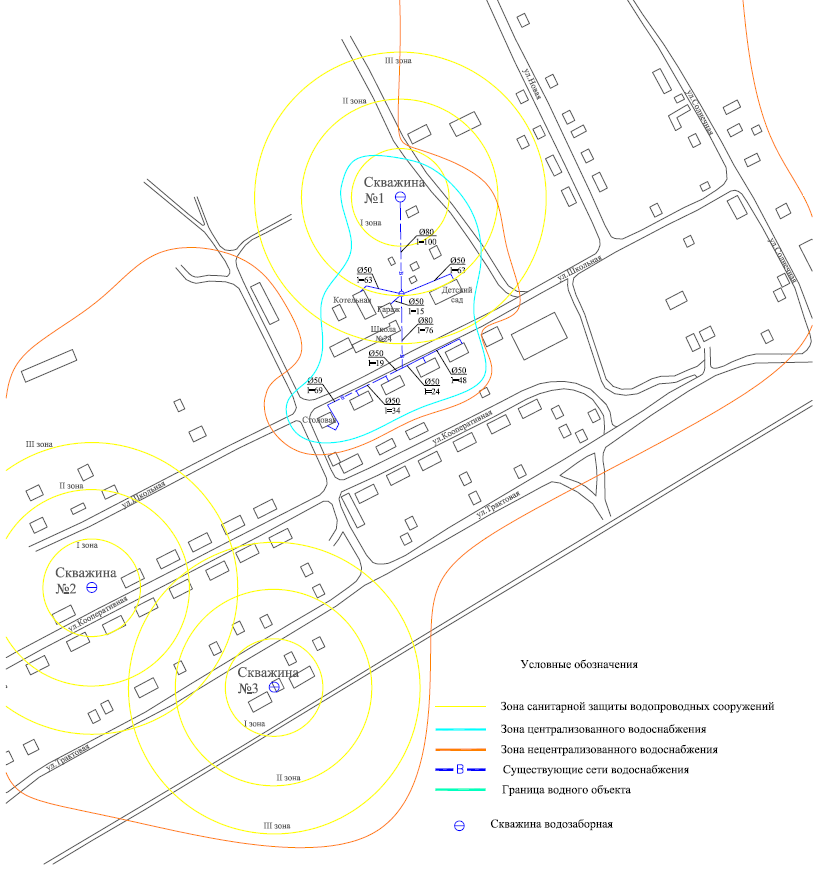 Рис.1.4.9.1 - Карта (схема) размещения объектов централизованного водоснабжения в Закультинском сельском поселении1.5. ЭКОЛОГИЧЕСКИЕ АСПЕКТЫ МЕРОПРИЯТИЙ ПО СТРОИТЕЛЬСТВУ, РЕКОНСТРУКЦИИ И МОДЕРНИЗАЦИИ ОБЪЕКТОВ ЦЕНТРАЛИЗОВАННЫХ СИСТЕМ ВОДОСНАБЖЕНИЯ 1.5.1. Сведения о мерах по предотвращению вредного воздействия на водный бассейн предлагаемых к строительству и реконструкции объектов централизованных систем водоснабжения при сбросе (утилизации) промывных водВ качестве мер по предотвращению негативного воздействия на водные объекты при модернизации объектов систем водоснабжения, применяется строительство магистральных сетей водоснабжения, выполненных из полимерных материалов. Все мероприятия, направленные на улучшение качества питьевой воды, могут быть отнесены к мероприятиям по охране окружающей среды и здоровья населения муниципального образования. Эффект от внедрения данных мероприятий – улучшения здоровья и качества жизни граждан.1.5.2. Сведения о мерах по предотвращению вредного воздействия на окружающую среду при реализации мероприятий по снабжению и хранению химических реагентов, используемых в водоподготовке (хлор и др.)Анализ возможного воздействия на окружающую среду при реализации мероприятий по снабжению и хранению химических реагентов, используемых в водоподготовке, не актуален в связи с отсутствием станций очистки воды на территории муниципального образования.1.6. ОЦЕНКА ОБЪЕМОВ КАПИТАЛЬНЫХ ВЛОЖЕНИЙ В СТРОИТЕЛЬСТВО, РЕКОНСТРУКЦИЮ И МОДЕРНИЗАЦИЮ ОБЪЕКТОВ ЦЕНТРАЛИЗОВАННЫХ СИСТЕМ ВОДОСНАБЖЕНИЯ1.6.1. Оценка стоимости основных мероприятий по реализации схем водоснабженияВ соответствии с действующим законодательством, в объем финансовых потребностей на реализацию мероприятий настоящей программы включается весь комплекс расходов, связанных с проведением ее мероприятий. К таким расходам относятся:- проектно-изыскательские работы;- строительно-монтажные работы;- работы по замене оборудования с улучшением технико-экономических характеристик- приобретение материалов и оборудования;- расходы, не относимые на стоимость основных средств (аренда земли на срок строительства и т.п.);- дополнительные налоговые платежи, возникающие от увеличения выручки, в связи с реализацией программы;Таким образом, финансовые потребности включают в себя сметную стоимость реконструкции и строительства произведенных объектов централизованных систем водоснабжения и водоотведения. Кроме того, финансовые потребности включают в себя добавочную стоимость, учитывающую инфляцию, налог на прибыль, необходимые суммы кредитов.Сметная стоимость в текущих ценах - это стоимость мероприятия в ценах того года, в котором планируется его проведение, и складывается из всех затрат на строительство с учетом всех вышеперечисленных составляющих.1.6.2. Оценка величины необходимых капитальных вложений в строительство и реконструкцию объектов централизованных систем водоснабжения, выполненную на основании укрупненных сметных нормативов для объектов непроизводственного назначения и инженерной инфраструктуры, утвержденных федеральным органом исполнительной власти, осуществляющим функции по выработке государственной политики и нормативно-правовому регулированию в сфере строительства, либо принятую по объектам - аналогам по видам капитального строительства и видам работ, с указанием источников финансированияВ таблице 1.6.2.1 отражены мероприятия, необходимые для развития системы водоснабжения с оценкой необходимых капитальных вложений. Таблица 1.6.2.1 - Оценка капитальных вложений в новое строительство, реконструкцию и модернизацию объектов централизованных систем водоснабжения1.7. ПЛАНОВЫЕ ЗНАЧЕНИЯ ПОКАЗАТЕЛЕЙ РАЗВИТИЯ ЦЕНТРАЛИЗОВАННЫХ СИСТЕМ ВОДОСНАБЖЕНИЯПлановые значения показателей развития систем водоснабжения, используемые для оценки развития централизованных систем водоснабжения муниципального образования и их фактические и перспективные значения представлены в таблице 1.7.1.Таблица 1.7.1 - Плановые показатели развития централизованной системы водоснабжения1.7.1. Показатели качества водыПитьевая вода должна быть безопасна в эпидемическом и радиационном отношении, безвредна по химическому составу и иметь благоприятные органолептические свойства.Существуют основные показатели качества питьевой воды. Их условно можно разделить на группы:- Органолептические показатели (запах, привкус, цветность, мутность)- Токсикологические показатели (алюминий, свинец, мышьяк, фенолы, пестициды).- Показатели, влияющие на органолептические свойства воды (рН, жёсткость общая, железо, марганец, нитраты, кальций, магний, окисляемость перманганатная, сульфиды)- Химические свойства, образующиеся при обработке воды (хлор остаточный свободный, хлороформ, серебро)- Микробиологические показатели (термотолерантные колиформы Е.coli, ОМЧ)Качество питьевой воды должно соответствовать гигиеническим нормативам перед ее поступлением в распределительную сеть, а также в точках водоразбора наружной и внутренней водопроводной сети.1.7.2. Показатели надежности и бесперебойности водоснабженияНадёжность системы водоснабжения определяется надёжностью входящих в нее элементов, схемой их соединения, наличием резервных элементов, качеством строительства и эксплуатации системы. Применение высококачественных материалов и оборудования, качественное строительство и соответствие характеристик построенных сооружений характеристикам проектной документации обеспечивают надёжность на стадии строительства.В процессе эксплуатации, надёжность достигается своевременным текущим контролем за работой системы, правильным уходом за оборудованием, своевременным обнаружением, ликвидацией неисправностей и т.д. Для этого используют оптимальные методы технического обслуживания и ремонта, разработанные на основе анализа и обработки данных о надёжности изделий по результатам эксплуатации.Необходима, также, организация контроля за бесперебойностью водоснабжения, как основного показателя качества обслуживания населения, чтобы снижение объёма подачи воды, в целях сокращения её потерь, не приводило к ухудшению качества обслуживания населения. Внедрение мероприятий по экономии воды не должно отрицательно сказаться на качестве водообеспечения населения, оно, как и обычно, должно получать воду круглосуточно, бесперебойно и в требуемых количествах.Оборудование, материалы и другая продукция, должны обеспечивать безотказность при выполнении нормативных требований по функционированию бесперебойной подачи воды требуемого качества.Централизованные системы водоснабжения, согласно СП 31.13330.2021 "СНиП 2.04.02-84* Водоснабжение. Наружные сети и сооружения" Приказ Министерства строительства и жилищно-коммунального хозяйства Российской Федерации от 27 декабря 2021 года № 1016/пр, по степени обеспеченности подачи воды делятся на категории:1 категории. допускается снижение подачи воды на хозяйственно-питьевые нужды не более 30 % расчетного расхода и на производственные нужды до предела, устанавливаемого аварийным графиком работы предприятий; длительность снижения подачи не должна превышать 3 сут. Перерыв в подаче воды или снижение подачи ниже указанного предела допускаются на время выключения поврежденных и включения резервных элементов системы (оборудования, арматуры, сооружений, трубопроводов и др.), но не более чем на 10 мин;2 категории допускается снижение подачи воды на хозяйственно-питьевые нужды не более 30 % расчетного расхода и на производственные нужды до предела, устанавливаемого аварийным графиком работы предприятий; длительность снижения подачи не должна превышать 10 сут. Перерыв в подаче воды или снижение подачи ниже указанного предела допускаются на время выключения поврежденных и включения резервных элементов или проведения ремонта, но не более чем на 6 ч;3 категории допускается снижение подачи воды на хозяйственно-питьевые нужды не более 30 % расчетного расхода и на производственные нужды до предела, устанавливаемого аварийным графиком работы предприятий; длительность снижения подачи не должна превышать 15 сут. Перерыв в подаче воды или снижение подачи ниже указанного предела допускается на время проведения ремонта, но не более чем на 24 ч.Объединенные хозяйственно-питьевые и производственные водопроводы населенных пунктов при численности жителей в них более 50 тыс. чел. следует относить к первой категории; от 5 до 50 тыс. чел. - ко второй категории; менее 5 тыс. чел. - к третьей категории.Таблица 1.7.2.1 - Характеристика система водоснабжения по категории надежности1.7.3. Показатели эффективности использования ресурсов, в том числе уровень потерь воды (тепловой энергии в составе горячей воды)Своевременное выявление аварийных участков трубопроводов и их замена, а также замена устаревшего, высокоэнергопотребляемого оборудования позволит уменьшить потери воды в трубопроводах при транспортировке, что увеличит эффективность ресурсов водоснабжения.Предусмотренные в разрабатываемой схеме мероприятия позволяют обеспечить бесперебойное снабжение муниципального образования питьевой водой, отвечающей требованиям нормативов качества, гарантирует повышение надёжности работы системы водоснабжения и удовлетворение потребностей потребителей (по объёму и качеству услуг1.7.4. Иные показатели, установленные федеральным органом исполнительной власти, осуществляющим функции по выработке государственной политики и нормативно-правовому регулированию в сфере жилищно-коммунального хозяйстваИные показатели федеральным органом исполнительной власти не установлены.1.8. ПЕРЕЧЕНЬ ВЫЯВЛЕННЫХ БЕСХОЗЯЙНЫХ ОБЪЕКТОВ ЦЕНТРАЛИЗОВАННЫХ СИСТЕМ ВОДОСНАБЖЕНИЯ (В СЛУЧАЕ ИХ ВЫЯВЛЕНИЯ) И ПЕРЕЧЕНЬ ОРГАНИЗАЦИЙ, УПОЛНОМОЧЕННЫХ НА ИХ ЭКСПЛУАТАЦИЮСведения об объекте, имеющем признаки бесхозяйного, могут поступать от исполнительных органов государственной власти Российской Федерации, субъектов Российской Федерации, органов местного самоуправления, а также на основании заявлений юридических и физических лиц, а также выявляться обслуживающей организацией, в ходе осуществления технического обследования централизованных сетей. Эксплуатация выявленных бесхозяйных объектов централизованных систем холодного водоснабжения, в том числе водопроводных сетей, путем эксплуатации которых обеспечивается водоснабжение, осуществляется в порядке, установленном Федеральным законом от 07.12.2011 г. № 416-ФЗ «О водоснабжении и водоотведении».В соответствии с Гражданским Кодексом Российской Федерации бесхозяйной является вещь, которая не имеют собственников, или собственники которых неизвестны, или от права собственности, на которые собственники отказались, в порядке, предусмотренном статьями 225 и 236 Гражданского кодекса Российской Федерации.Бесхозяйные объекты недвижимости подлежат постановке на учет соответствии с Постановлением Правительства РФ от 17 сентября 2003 г. № 580 «Об утверждении положения о принятии на учет бесхозяйных недвижимых вещей учреждениями юстиции по государственной регистрации прав на недвижимое имущество и сделок с ним».Органы местного самоуправления:- по истечении года с момента постановки бесхозяйных вещей на учет обращаются в суд с заявлением о признании права муниципальной собственности на бесхозяйные вещи.Работа с бесхозяйными объектами централизованных систем водоснабжения – сложный, многоступенчатый процесс, требующий четкого выполнения норм законодательства. Со стороны эксплуатирующих организаций – это выявление бесхозяйных объектов централизованных систем водоснабжения, своевременная передача соответствующей информации органам местного самоуправления, на территории которого они находятся. Со стороны органов местного самоуправления – это проведение процедуры по принятию на учет бесхозяйных объектов централизованных систем водоснабжения, последующее признание права муниципальной собственности на эти объекты и передача эксплуатирующим организациям в рамках соответствующих договоров.На территории муниципального образования «Закультинское сельское поселение» бесхозяйные объекты централизованной системы водоснабжения отсутствуют.ГЛАВА 2. СХЕМА ВОДООТВЕДЕНИЯ2.1. СУЩЕСТВУЮЩЕЕ ПОЛОЖЕНИЕ В СФЕРЕ ВОДООТВЕДЕНИЯ ПОСЕЛЕНИЯ, ГОРОДСКОГО ОКРУГА2.1.1. Описание структуры системы сбора, очистки и отведения сточных вод на территории поселения, городского округа и деление территории поселения, городского округа на эксплуатационные зоныВ настоящее время в сельском поселении «Закультинское» система централизованной канализации для сбора и отвода сточных вод отсутствует. В населенном пункте отсутствуют здания, имеющие внутреннюю канализацию.Население, проживающее в усадебной застройке, в основном, пользуется надворными уборными, в редких случаях стоки сбрасываются в выгреба с последующим их вывозом. Постоянно существует опасность загрязнения подземных вод. Сливные станции отсутствуют, вывоз жидких коммунальных отходов осуществляется по заявкам.Ливневая канализация на территории сельского поселения отсутствует. Отвод дождевых и талых вод не регулируется и осуществляется самотеком в пониженные места существующего рельефа и в водную систему поселения.2.1.2. Описание результатов технического обследования централизованной системы водоотведения, включая описание существующих канализационных очистных сооружений, в том числе оценку соответствия применяемой технологической схемы очистки сточных вод требованиям обеспечения нормативов качества очистки сточных вод, определение существующего дефицита (резерва) мощностей сооружений и описание локальных очистных сооружений, создаваемых абонентамиТехническое обследование централизованной системы водоотведения, включая описание существующих канализационных очистных сооружений не проводилось, так как система водоотведения отсутствует.2.1.3. Описание технологических зон водоотведения, зон централизованного и нецентрализованного водоотведения (территорий, на которых водоотведение осуществляется с использованием централизованных и нецентрализованных систем водоотведения) и перечень централизованных систем водоотведенияСистема централизованного водоотведение на территории Закультинского сельского поселения отсутствует.Население пользуется надворными уборными.2.1.4. Описание технической возможности утилизации осадков сточных вод на очистных сооружениях существующей централизованной системы водоотведенияСистема централизованного водоотведение на территории Закультинского сельского поселения отсутствует.Население пользуется надворными уборными.2.1.5. Описание состояния и функционирования канализационных коллекторов и сетей, сооружений на них, включая оценку их износа и определение возможности обеспечения отвода и очистки сточных вод на существующих объектах централизованной системы водоотведенияСистема централизованного водоотведение на территории Закультинского сельского поселения отсутствует.Население пользуется надворными уборными.2.1.6. Оценка безопасности и надежности объектов централизованной системы водоотведения и их управляемостиОценка безопасности и надежности объектов централизованной системы водоотведения отсутствует в виду отсутствия самой системы.2.1.7. Оценка воздействия сбросов сточных вод через централизованную систему водоотведения на окружающую средуОценка воздействия сбросов сточных вод через централизованную систему водоотведения на окружающую среду неизвестна.2.1.8. Описание территорий муниципального образования, не охваченных централизованной системой водоотведенияЦентрализованного водоотведения в Закультинском сельском поселении нет. Соответственно 100% муниципального образования не централизованы.2.1.9. Описание существующих технических и технологических проблем системы водоотведения поселения, городского округаСистема централизованного водоотведение на территории Закультинского сельского поселения отсутствует.Население пользуется надворными уборными.2.1.10. Сведения об отнесении централизованной системы водоотведения (канализации) к централизованным системам водоотведения поселений или городских округов, включающие перечень и описание централизованных систем водоотведения (канализации), отнесенных к централизованным системам водоотведения поселений или городских округов, а также информацию об очистных сооружениях (при их наличии), на которые поступают сточные воды, отводимые через указанные централизованные системы водоотведения (канализации), о мощности очистных сооружений и применяемых на них технологиях очистки сточных вод, среднегодовом объеме принимаемых сточных водСистема централизованного водоотведение на территории Закультинского сельского поселения отсутствует.Население пользуется надворными уборными.2.2. БАЛАНСЫ СТОЧНЫХ ВОД В СИСТЕМЕ ВОДООТВЕДЕНИЯ2.2.1. Баланс поступления сточных вод в централизованную систему водоотведения и отведения стоков по технологическим зонам водоотведенияСистема централизованного водоотведение на территории Закультинского сельского поселения отсутствует.Население пользуется надворными уборными.2.2.2. Оценка фактического притока неорганизованного стока (сточных вод, поступающих по поверхности рельефа местности) по технологическим зонам водоотведенияСистема централизованного водоотведение на территории Закультинского сельского поселения отсутствует.Население пользуется надворными уборными.2.2.3. Сведения об оснащенности зданий, строений, сооружений приборами учета принимаемых сточных вод и их применении при осуществлении коммерческих расчетовСистема централизованного водоотведение на территории Закультинского сельского поселения отсутствует.Население пользуется надворными уборными.2.2.4. Результаты ретроспективного анализа за последние 10 лет балансов поступления сточных вод в централизованную систему водоотведения по технологическим зонам водоотведения и по поселениям, городским округам с выделением зон дефицитов и резервов производственных мощностейРетроспективный анализ за последние 10 лет балансов поступления сточных вод в централизованную систему водоотведения по поселениям с выделением зон дефицитов и резервов производственных мощностей не представляется возможным, ввиду отсутствия системы водоотведения.2.2.5. Прогнозные балансы поступления сточных вод в централизованную систему водоотведения и отведения стоков по технологическим зонам водоотведения на срок не менее 10 лет с учетом различных сценариев развития поселений, городских округовСистема централизованного водоотведение на территории Закультинского сельского поселения отсутствует.2.3. ПРОГНОЗ ОБЪЕМА СТОЧНЫХ ВОД2.3.1. Сведения о фактическом и ожидаемом поступлении сточных вод в централизованную систему водоотведенияСтроительство централизованной системы водоотведения в сельском поселении не планируется. 2.3.2. Описание структуры централизованной системы водоотведения (эксплуатационные и технологические зоны)Система централизованного водоотведение на территории Закультинского сельского поселения отсутствует.2.3.3. Расчет требуемой мощности очистных сооружений исходя из данных о расчетном расходе сточных вод, дефицита (резерва) мощностей по технологическим зонам сооружений водоотведения с разбивкой по годамРасчет требуемой мощности на перспективное время не производится в связи отсутствием самой системы водоотведения и КОС в частности.2.3.4. Результаты анализа гидравлических режимов и режимов работы элементов централизованной системы водоотведенияСистема централизованного водоотведение на территории Закультинского сельского поселения отсутствует.2.3.5. Анализ резервов производственных мощностей очистных сооружений системы водоотведения и возможности расширения зоны их действия. Система централизованного водоотведение на территории Закультинского сельского поселения отсутствует.2.4. ПРЕДЛОЖЕНИЯ ПО СТРОИТЕЛЬСТВУ, РЕКОНСТРУКЦИИ И МОДЕРНИЗАЦИИ (ТЕХНИЧЕСКОМУ ПЕРЕВООРУЖЕНИЮ) ОБЪЕКТОВ ЦЕНТРАЛИЗОВАННОЙ СИСТЕМЫ ВОДООТВЕДЕНИЯ2.4.1. Основные направления, принципы, задачи и плановые значения показателей развития централизованной системы водоотведенияДанные не представлены, т.к. система централизованного водоотведение на территории Закультинского сельского поселения отсутствует.2.4.2. Перечень основных мероприятий по реализации схем водоотведения с разбивкой по годам, включая технические обоснования этих мероприятий.Строительство новых канализационных объектов не предусматривается.2.4.3. Технические обоснования основных мероприятий по реализации схем водоотведения Строительство новых канализационных объектов не предусматривается.2.4.4. Сведения о вновь строящихся, реконструируемых и предлагаемых к выводу из эксплуатации объектах централизованной системы водоотведенияСтроительство новых канализационных объектов не предусматривается.2.4.5. Сведения о развитии систем диспетчеризации, телемеханизации и об автоматизированных системах управления режимами водоотведения на объектах организаций, осуществляющих водоотведениеРазвитие систем диспетчеризации настоящей схемой не предусмотрено. Мероприятия не запланированы.2.4.6. Описание вариантов маршрутов прохождения трубопроводов (трасс) по территории поселения, городского округа, расположения намечаемых площадок под строительство сооружений водоотведения и их обоснованиеСтроительство новых канализационных объектов не предусматривается.2.4.7. Границы и характеристики охранных зон сетей и сооружений централизованной системы водоотведенияСтроительство новых канализационных объектов не предусматривается.Централизованная система водоотведения отсутствует.2.4.8. Границы планируемых зон размещения объектов централизованной системы водоотведенияСтроительство новых канализационных объектов не предусматривается.Централизованная система водоотведения отсутствует.2.5. ЭКОЛОГИЧЕСКИЕ АСПЕКТЫ МЕРОПРИЯТИЙ ПО СТРОИТЕЛЬСТВУ И РЕКОНСТРУКЦИИ ОБЪЕКТОВ ЦЕНТРАЛИЗОВАННОЙ СИСТЕМЫ ВОДООТВЕДЕНИЯ2.5.1. Сведения о мероприятиях, содержащихся в планах по снижению сбросов загрязняющих веществ, иных веществ и микроорганизмов в поверхностные водные объекты, подземные водные объекты и на водозаборные площадиСведения о мероприятиях отсутствуют, так как нет централизованного водоотведения.2.5.2. Сведения о применении методов, безопасных для окружающей среды, при утилизации осадков сточных водОтсутствуют.2.6. ОЦЕНКА ПОТРЕБНОСТИ В КАПИТАЛЬНЫХ ВЛОЖЕНИЯХ В СТРОИТЕЛЬСТВО, РЕКОНСТРУКЦИЮ И МОДЕРНИЗАЦИЮ ОБЪЕКТОВ ЦЕНТРАЛИЗОВАННОЙ СИСТЕМЫ ВОДООТВЕДЕНИЯОценка потребностей в капитальных вложениях отсутствует, так как нет централизованного водоотведения.2.7. ПЛАНОВЫЕ ЗНАЧЕНИЯ ПОКАЗАТЕЛЕЙ РАЗВИТИЯ ЦЕНТРАЛИЗОВАННЫХ СИСТЕМ ВОДООТВЕДЕНИЯПоказатели надежности и бесперебойности сточных вод отсутствуют, так как нет централизованного водоотведения.2.7.1. Показатели надежности и бесперебойности водоотведенияПоказатель очистки сточных вод отсутствуют, так как нет централизованного водоотведения.2.7.2. Показатели очистки сточных водСводная показателей очистки сточных вод по результатам лабораторных исследований представлена в пункте 2.1.2.2.7.3. Показатели эффективности использования ресурсов при транспортировке сточных водНа территории муниципального образования КНС и КОС отсутствуют, в связи с чем показатели эффективности использования ресурсов при транспортировке сточных вод не рассчитываются.2.7.4. Иные показатели, установленные федеральным органом исполнительной власти, осуществляющим функции по выработке государственной политики и нормативно-правовому регулированию в сфере жилищно-коммунального хозяйстваИные показатели, установленные федеральным органом исполнительной власти, осуществляющим функции по выработке государственной политики и нормативно-правовому регулированию в сфере жилищно-коммунального хозяйства не предусмотрены.2.8. ПЕРЕЧЕНЬ ВЫЯВЛЕННЫХ БЕСХОЗЯЙНЫХ ОБЪЕКТОВ ЦЕНТРАЛИЗОВАННОЙ СИСТЕМЫ ВОДООТВЕДЕНИЯ (В СЛУЧАЕ ИХ ВЫЯВЛЕНИЯ) И ПЕРЕЧЕНЬ ОРГАНИЗАЦИЙ, УПОЛНОМОЧЕННЫХ НА ИХ ЭКСПЛУАТАЦИЮНа территории муниципального образования «Закультинское сельское поселение» бесхозяйные объекты централизованной системы водоотведения отсутствуют.НОРМАТИВНО-ТЕХНИЧЕСКАЯ (ССЫЛОЧНАЯ) ЛИТЕРАТУРАФедеральный закон от 23.11.2009 № 261-ФЗ «Об энергосбережении и повышении энергетической эффективности и о внесении изменений в отдельные законодательные акты Российской Федерации».Федеральный закон Российской Федерации от 17.12.2011 № 416-ФЗ «О водоснабжении и водоотведении».Федеральный закон от 27.07.2010 года № 190-ФЗ «О теплоснабжении».Постановление правительства Российской Федерации от 05.09.2013 №782 «О схемах водоснабжения и водоотведения».Приказ Министерства строительства и жилищно-коммунального хозяйства Российской Федерации от 04.04.2014 г. № 162/пр «Об утверждении перечня показателей надежности, качества, энергетической эффективности объектов централизованных систем горячего водоснабжения, холодного водоснабжения и (или) водоотведения, порядка и правил определения плановых значений и фактических значений таких показателей».СП 31.13330.2021 "СНиП 2.04.02-84* Водоснабжение. Наружные сети и сооружения".СП 32.13330.2018 Канализация. Наружные сети и сооружения. СНиП 2.04.03-85 (с Изменением N 1).СП 131.13330.2020 Строительная климатология СНиП 23-01-99*.СанПиН 2.1.3684-21» Санитарно-эпидемиологические требования к содержанию территорий городских и сельских поселений, к водным объектам, питьевой воде и питьевому водоснабжению, атмосферному воздуха, почвам, жилым помещениям, эксплуатации производственных, общественных помещений, организации и проведению санитарно-противоэпидемических (профилактических) мероприятий».СанПиН 1.2.3685-21 «Гигиенические нормативы и требования к обеспечению безопасности и (или) безвредности для человека факторов обитания среды».№Наименование организацииВид деятельностиНаселенный пункт1МУ "Хилокского района"- Забор воды со скважин
- Транспортировка ХВСс. Закульта№Населенный пунктЧисленность населённого пунктаКол-во жителей, чел.Кол-во жителей, чел.Кол-во жителей, чел.Кол-во жителей, чел.№Населенный пунктЧисленность населённого пунктабез централизованного водоснабжениябез централизованного водоснабженияс централизованным водоснабжениемс централизованным водоснабжением№Населенный пунктЧисленность населённого пунктаХВСГВСХВСГВС1с. Закульта3243083241602с. Мухор-Шибирка777003с. Ушоты110110110004с. Шиля10710710700Итого по МОИтого по МО548532548160№Организация обслуживающая сетиТип водоснабженияИсточникВодоснабжение населенного пункта1МУ "Хилокского района"ХВС- Скважина № 1с. Закульта№Наименование водозаборного сооруженияАдресАдресСостояние источникаГод ввода источникаВодонапорная башня - объем, м3Глубина скважины, м№Наименование водозаборного сооружениянаселенный пунктулицаСостояние источникаГод ввода источникаВодонапорная башня - объем, м3Глубина скважины, м1Скважина № 1с. Закультаул.Школьная 14 аРабота19721090№Наименование водозаборного сооруженияАдресАдресОборудование на источникеОборудование на источникеОборудование на источникеОборудование на источникеОборудование на источникеОборудование на источникеОборудование на источнике№Наименование водозаборного сооружениянаселенный пунктулицамарка насосасостояние насосамощность эл.двигателя, кВтчасы работы ч/сут.производи-тельность, м3/чнапор, мгод ввода насоса1Скважина № 1с. Закультаул.Школьная 14 аЭНЦ-6Работа4,004,006,5000125,002012№Наименование водозаборного сооруженияПробыПробыПробыПробыПробыПробыПробыПробыПробы№Наименование водозаборного сооруженияПри подъемеПри подъемеПри подъемеВ сеть после водоподготовки (при наличии)В сеть после водоподготовки (при наличии)В сеть после водоподготовки (при наличии)На разделе границ из сети потребителюНа разделе границ из сети потребителюНа разделе границ из сети потребителю№Наименование водозаборного сооружениявсего проб за 2022 г, шткол-во проб, не соответствую-щих норме, штпоказатель, не соответствующей нормевсего проб за 2022 г, шткол-во проб, не соответствующих норме, штпоказатель, не соответствующей нормевсего проб за 2022 г, шткол-во проб, не соответствующих норме, штпоказатель, не соответствующей нормеМУ "Хилокского района"МУ "Хилокского района"МУ "Хилокского района"МУ "Хилокского района"МУ "Хилокского района"МУ "Хилокского района"МУ "Хилокского района"МУ "Хилокского района"МУ "Хилокского района"МУ "Хилокского района"МУ "Хилокского района"с. Закультас. Закультас. Закультас. Закультас. Закультас. Закультас. Закультас. Закультас. Закультас. Закультас. Закульта1Скважина № 1100000-2400Населенный пунктИсточникОбъем поднятой воды в 2022 г, тыс. м3/годОбъем потребленной электроэнергии, тыс.кВт*годЭнергоэффективность, кВтч/м3с. ЗакультаСкважина № 14,201,7070,406№Обозначение участка сетиДиаметр трубопроводов, ммДлина участков сети, мДлина участков сети, мГод ввода в эксплуатацию/ реконструкцияМатериал труб№Обозначение участка сетиДиаметр трубопроводов, ммнадземнаяподземнаяГод ввода в эксплуатацию/ реконструкцияМатериал трубСети холодного водоснабженияСети холодного водоснабженияСети холодного водоснабженияСети холодного водоснабженияСети холодного водоснабженияСети холодного водоснабженияСети холодного водоснабжения1от водокачки до колодца80,000,00176,001972сталь2от колодца до потребителя50,000,00411,001972стальИТОГОИТОГОИТОГО0,00587,00№ п/пПоказательОписание1НадежностьСтарение сетей водоснабжения, увеличение протяженности сетей с износом до 100%. Высокая степень физического износа насосного оборудования.2ЭффективностьОтсутствие приборов учета потребления воды. Населенный пунктНаименованиеЕд. изм.2022 год2022 год2022 годНаселенный пунктНаименованиеЕд. изм.ХВСГВСТех-ойс. ЗакультаПоднято водытыс.м3/год4,20-0,00с. ЗакультаСобственные нуждытыс.м3/год0,00-0,00с. ЗакультаПередано воды в сетьтыс.м3/год4,200,000,00с. ЗакультаПотери в сетитыс.м3/год0,000,000,00с. ЗакультаПередано воды потребителямтыс.м3/год4,200,000,00Итого по МО Закультинское сельское поселениеПоднято водытыс.м3/год4,20-0,00Итого по МО Закультинское сельское поселениеСобственные нуждытыс.м3/год0,00-0,00Итого по МО Закультинское сельское поселениеПередано воды в сетьтыс.м3/год4,200,000,00Итого по МО Закультинское сельское поселениеПотери в сетитыс.м3/год0,000,000,00Итого по МО Закультинское сельское поселениеПередано воды потребителямтыс.м3/год4,200,000,00Населенный пунктНаименование РСОНаименованиеЕд. изм.2022 год2022 год2022 годНаселенный пунктНаименование РСОНаименованиеЕд. изм.ХВСГВСТех-ойс. ЗакультаМУ "Хилокского района"Поднято водытыс.м3/год4,20-0,00с. ЗакультаМУ "Хилокского района"Собственные нуждытыс.м3/год0,00-0,00с. ЗакультаМУ "Хилокского района"Передано воды в сетьтыс.м3/год4,200,000,00с. ЗакультаМУ "Хилокского района"Потери в сетитыс.м3/год0,000,000,00с. ЗакультаМУ "Хилокского района"Передано воды потребителямтыс.м3/год4,200,000,00Итого по МО Закультинское сельское поселениеИтогоПоднято водытыс.м3/год4,20-0,00Итого по МО Закультинское сельское поселениеИтогоСобственные нуждытыс.м3/год0,00-0,00Итого по МО Закультинское сельское поселениеИтогоПередано воды в сетьтыс.м3/год4,200,000,00Итого по МО Закультинское сельское поселениеИтогоПотери в сетитыс.м3/год0,000,000,00Итого по МО Закультинское сельское поселениеИтогоПередано воды потребителямтыс.м3/год4,200,000,00Наименование технологической зоныНаименованиеЕд. изм.2022 год2022 год2022 годНаименование технологической зоныНаименованиеЕд. изм.ХВСГВСТех-ойс. Закультас. Закультас. Закультас. Закультас. Закультас. ЗакультаМУ "Хилокского района"МУ "Хилокского района"МУ "Хилокского района"МУ "Хилокского района"МУ "Хилокского района"МУ "Хилокского района"Скважина № 1Поднято водытыс.м3/год4,200-0,000Скважина № 1Собственные нуждытыс.м3/год0,000-0,000Скважина № 1Передано воды в сетьтыс.м3/год4,200-0,000Скважина № 1Потери в сетитыс.м3/год0,000-0,000Скважина № 1Передано воды потребителямтыс.м3/год4,200-0,000Скважина № 1Max суточное потреблением3/сут13,233-0,000Населенный пунктНаименование места реализацииЕд. изм.2022 год2022 год2022 годНаселенный пунктНаименование места реализацииЕд. изм.ХВСГВСТех-ойс. ЗакультаХозяйственно-питьевые нужды (население)тыс.м3/год1,2000,0000,000с. ЗакультаБюджеттыс.м3/год3,0000,0000,000с. ЗакультаПроизводственные нужды (прочие потребители)тыс.м3/год0,0000,0000,000с. ЗакультаИтоготыс.м3/год4,2000,0000,000Итого по МО Закультинское сельское поселениеХозяйственно-питьевые нужды (население)тыс.м3/год1,2000,0000,000Итого по МО Закультинское сельское поселениеБюджеттыс.м3/год3,0000,0000,000Итого по МО Закультинское сельское поселениеПроизводственные нужды (прочие потребители)тыс.м3/год0,0000,0000,000Итого по МО Закультинское сельское поселениеИтоготыс.м3/год4,2000,0000,000№ п/пПотребители и степень благоустройстваНорма м3/сут на чел.Население, чел.Расход, м3/сутРасход, тыс м3/год1Полив зеленых насаждений и покрытий 0,0754838,364,6032№п/пОбъектыпожаротушенияНаселениетыс.чел.Кол-вопожаровРасход водыРасход водыРасход водыРасход воды№п/пОбъектыпожаротушенияНаселениетыс.чел.Кол-вопожаровна 1 пожарл/секрасход воды на 3 часа пожаралобщийм3/сутобщийтыс м3/год1Жилая застройка0,54811010800010839,421Наружное пожаротушение0,54811010800010839,42Число жителей в населенном пункте, тыс.чел.Расчетное количествоодновременных пожаровРасход воды на наружное пожаротушение в населенном пункте на 1 пожар, л/сРасход воды на наружное пожаротушение в населенном пункте на 1 пожар, л/сЧисло жителей в населенном пункте, тыс.чел.Расчетное количествоодновременных пожаровЗастройка зданиями высотой не более 2 этажейЗастройка зданиями высотой 3 этажа и вышеНе более 11510Более 1, но не более 511010Более 5, но не более 1011015Более 10, но не более 2521015Более 25, но не более 5022025Более 50, но не более 10022535Более 100, но не более 20034040Более 200, но не более 3003-55Более 300, но не более 4003-70Более 400, но не более 5003-80Более 500, но не более 6003-85Более 600, но не более 7003-90Более 700, но не более 8003-95Более 800, но не более 10003-100Более 10005-Населенный пунктНаименование места реализацииЕд. изм.2022 год2022 год2022 годНаселенный пунктНаименование места реализацииЕд. изм.ХВСГВСТех-ойс. ЗакультаХозяйственно-питьевые нужды (население)тыс.м3/год1,2000,0000,000с. ЗакультаБюджеттыс.м3/год3,0000,0000,000с. ЗакультаПроизводственные нужды (прочие потребители)тыс.м3/год0,0000,0000,000с. ЗакультаИтоготыс.м3/год4,2000,0000,000Итого по МО Закультинское сельское поселениеНаселениетыс.м3/год1,2000,0000,000Итого по МО Закультинское сельское поселениеБюджеттыс.м3/год3,0000,0000,000Итого по МО Закультинское сельское поселениеПрочие потребителитыс.м3/год0,0000,0000,000Итого по МО Закультинское сельское поселениеИтоготыс.м3/год4,2000,0000,000Населенный пунктНаименование места реализацииФактически оснащеноФактически оснащеноФактически оснащеноПотребность в оснащении приборами учетаПотребность в оснащении приборами учетаПотребность в оснащении приборами учетаНаселенный пунктНаименование места реализацииХВСГВСТех-ойХВСГВСТех-ойс. ЗакультаНаселение000400с. ЗакультаБюджет000200с. ЗакультаПрочие потребители000000с. ЗакультаИтого000600Итого по МО Закультинское сельское поселениеНаселение000400Итого по МО Закультинское сельское поселениеБюджет000200Итого по МО Закультинское сельское поселениеПрочие потребители000000Итого по МО Закультинское сельское поселениеИтого000600Населенный пунктНаименование места реализацииПлан по оснащению приборов коммерческого учетаПлан по оснащению приборов коммерческого учетаПлан по оснащению приборов коммерческого учетаНаселенный пунктНаименование места реализацииХВСГВСТех-ойс. ЗакультаНаселение400с. ЗакультаБюджет200с. ЗакультаПрочие потребители000с. ЗакультаИтого600Итого по МО Закультинское сельское поселениеНаселение400Итого по МО Закультинское сельское поселениеБюджет200Итого по МО Закультинское сельское поселениеПрочие потребители000Итого по МО Закультинское сельское поселениеИтого600Населенный пунктПотребность в водоснабжении, тыс.м3/годПроизводительность всех водозаборных сооружений, тыс.м3/годРезерв / ДефицитРезерв / ДефицитНаселенный пунктПотребность в водоснабжении, тыс.м3/годПроизводительность всех водозаборных сооружений, тыс.м3/годтыс.м3/год%с. Закульта4,2056,940052,740092,6238Итого по МО Закультинское сельское поселение4,2056,940052,740092,6238Населенный пунктНаименование показателяЕд. изм.202320242025202620272028202920302031203220332034с. ЗакультаНаселениетыс.м3/год1,201,201,201,201,201,201,201,201,201,201,201,20с. ЗакультаБюджеттыс.м3/год3,003,003,003,003,003,003,003,003,003,003,003,00с. ЗакультаПрочиетыс.м3/год0,000,000,000,000,000,000,000,000,000,000,000,00с. ЗакультаИтого планируемое водопотреблениетыс.м3/год4,204,204,204,204,204,204,204,204,204,204,204,20Итого по МО Закультинское сельское поселениеНаселениетыс.м3/год1,201,201,201,201,201,201,201,201,201,201,201,20Итого по МО Закультинское сельское поселениеБюджеттыс.м3/год3,003,003,003,003,003,003,003,003,003,003,003,00Итого по МО Закультинское сельское поселениеПрочиетыс.м3/год0,000,000,000,000,000,000,000,000,000,000,000,00Итого по МО Закультинское сельское поселениеИтого планируемое водопотреблениетыс.м3/год4,204,204,204,204,204,204,204,204,204,204,204,20Населенный пунктТип водоснабженияОтчетный 2022г.Отчетный 2022г.Отчетный 2022г.Расчетный 2034г.Расчетный 2034г.Расчетный 2034г.Населенный пунктТип водоснабжениятыс. м3/годм3/сут (max сут.)м3/сут, (ср.сут.)тыс. м3/годм3/сут (max сут.)м3/сут, (ср.сут.)с. ЗакультаХВС4,2013,2311,514,2013,2311,51с. ЗакультаГВС0,000,000,000,000,000,00с. ЗакультаТех-кая0,000,000,000,000,000,00Итого по МО Закультинское сельское поселениеХВС4,2013,2311,514,2013,2311,51Итого по МО Закультинское сельское поселениеГВС0,000,000,000,000,000,00Итого по МО Закультинское сельское поселениеТех-кая0,000,000,000,000,000,00Наименование технологической зоныПоказатель Ед. изм.2022 год2022 год2022 годНаименование технологической зоныПоказатель Ед. изм.ХВСГВСТех-ойс. Закультас. Закультас. Закультас. Закультас. Закультас. ЗакультаМУ "Хилокского района"МУ "Хилокского района"МУ "Хилокского района"МУ "Хилокского района"МУ "Хилокского района"МУ "Хилокского района"Скважина № 1населениетыс.м3/год1,200-0,000Скважина № 1бюджеттыс.м3/год3,000-0,000Скважина № 1прочиетыс.м3/год0,000-0,000Название РСОТип водоснабженияОтчетный 2022г.Отчетный 2022г.Расчетный 2034г.Расчетный 2034г.Название РСОТип водоснабженияпотери в сетях, тыс. м3/годпотери в сетях, м3/сут, (ср.сут.)потери в сетях, тыс. м3/годпотери в сетях, м3/сут, (ср.сут.)МУ "Хилокского района"ХВС0,0000,0000,0000,000МУ "Хилокского района"ГВС0,0000,0000,0000,000МУ "Хилокского района"Тех-кая0,0000,0000,0000,000Итого по МО Закультинское сельское поселениеХВС0,0000,0000,8002,192Итого по МО Закультинское сельское поселениеГВС0,0000,0000,0000,000Итого по МО Закультинское сельское поселениеТех-кая0,0000,0000,0000,000Наименование водозаборного сооруженияПоказательЕд. изм.202320242025202620272028202920302031203220332034с. Закультас. Закультас. Закультас. Закультас. Закультас. Закультас. Закультас. Закультас. Закультас. Закультас. Закультас. Закультас. Закультас. Закультас. ЗакультаМУ "Хилокского района"МУ "Хилокского района"МУ "Хилокского района"МУ "Хилокского района"МУ "Хилокского района"МУ "Хилокского района"МУ "Хилокского района"МУ "Хилокского района"МУ "Хилокского района"МУ "Хилокского района"МУ "Хилокского района"МУ "Хилокского района"МУ "Хилокского района"МУ "Хилокского района"МУ "Хилокского района"Скважина № 1потреблениетыс.м3/год4,204,204,204,204,204,204,204,204,204,204,204,20Скважина № 1потери в сетитыс.м3/год0,000,000,000,000,000,000,000,000,000,000,000,00Скважина № 1расход на соб. нуждытыс.м3/год0,000,000,000,000,000,000,000,000,000,000,000,00Скважина № 1итого необходимо произвести (поднять)тыс.м3/год4,204,204,204,204,204,204,204,204,204,204,204,20Скважина № 1текущая производительностьтыс.м3/год56,9456,9456,9456,9456,9456,9456,9456,9456,9456,9456,9456,94Скважина № 1требуемая мощностьтыс.м3/год4,204,204,204,204,204,204,204,204,204,204,204,20Скважина № 1Вывод: резерв/дефициттыс.м3/год52,7452,7452,7452,7452,7452,7452,7452,7452,7452,7452,7452,74№Наименование сооруженияНаименование мероприятияСрок реализации, гг.МУ "Хилокского района"МУ "Хилокского района"МУ "Хилокского района"МУ "Хилокского района"Мероприятия на источнике и сооруженияхМероприятия на источнике и сооруженияхМероприятия на источнике и сооруженияхМероприятия на источнике и сооруженияхМероприятия на сетяхМероприятия на сетяхМероприятия на сетяхМероприятия на сетяхРекомендуемые мероприятия по капитальному ремонту изношенных сетейРекомендуемые мероприятия по капитальному ремонту изношенных сетейРекомендуемые мероприятия по капитальному ремонту изношенных сетейРекомендуемые мероприятия по капитальному ремонту изношенных сетей1Скважина № 1Рекомендованные мероприятия по замене сетей от водокачки до колодца20242Скважина № 1Рекомендованные мероприятия по замене сетей от колодца до потребителя2024№Наименование сооруженияНаименование работТехническое обоснованиеМУ "Хилокского района"МУ "Хилокского района"МУ "Хилокского района"МУ "Хилокского района"Мероприятия на сетяхМероприятия на сетяхМероприятия на сетяхМероприятия на сетяхРекомендуемые мероприятия по капитальному ремонту изношенных сетейРекомендуемые мероприятия по капитальному ремонту изношенных сетейРекомендуемые мероприятия по капитальному ремонту изношенных сетейРекомендуемые мероприятия по капитальному ремонту изношенных сетей1Скважина № 1Рекомендованные мероприятия по замене сетей от водокачки до колодцаЗначительный срок эксплуатации привел к износу труб. Капитальный ремонт участка с применение полимерных повысит надежность централизованного водоснабжения2Скважина № 1Рекомендованные мероприятия по замене сетей от колодца до потребителяЗначительный срок эксплуатации привел к износу труб. Капитальный ремонт участка с применение полимерных повысит надежность централизованного водоснабжения№Наименование сооруженияНаименование работТехнические характеристикиМУ "Хилокского района"МУ "Хилокского района"МУ "Хилокского района"МУ "Хилокского района"Мероприятия на сетяхМероприятия на сетяхМероприятия на сетяхМероприятия на сетяхРекомендуемые мероприятия по капитальному ремонту изношенных сетейРекомендуемые мероприятия по капитальному ремонту изношенных сетейРекомендуемые мероприятия по капитальному ремонту изношенных сетейРекомендуемые мероприятия по капитальному ремонту изношенных сетей1Скважина № 1Рекомендованные мероприятия по замене сетейот водокачки до колодца d=80, 176м2Скважина № 1Рекомендованные мероприятия по замене сетейот колодца до потребителя d=50, 411мНаселенный пунктНаименование места реализацииФактически оснащеноФактически оснащеноФактически оснащеноНаселенный пунктНаименование места реализацииХВСГВСТех-ойс. ЗакультаНаселение000с. ЗакультаБюджет000с. ЗакультаПрочие потребители000с. ЗакультаИтого000Итого по МО Закультинское сельское поселениеНаселение000Итого по МО Закультинское сельское поселениеБюджет000Итого по МО Закультинское сельское поселениеПрочие потребители000Итого по МО Закультинское сельское поселениеИтого000№ п/пНаименование сооруженияНаименование мероприятияИсточник финансированияОриентировочный объем инвестиции, тыс.руб.Сумма освоения, тыс. руб.Сумма освоения, тыс. руб.Сумма освоения, тыс. руб.Сумма освоения, тыс. руб.Сумма освоения, тыс. руб.Сумма освоения, тыс. руб.Сумма освоения, тыс. руб.Сумма освоения, тыс. руб.Сумма освоения, тыс. руб.Сумма освоения, тыс. руб.Сумма освоения, тыс. руб.Сумма освоения, тыс. руб.№ п/пНаименование сооруженияНаименование мероприятияИсточник финансированияОриентировочный объем инвестиции, тыс.руб.202320242025202620272028202920302031203220332034МУ "Хилокского района"МУ "Хилокского района"МУ "Хилокского района"МУ "Хилокского района"МУ "Хилокского района"МУ "Хилокского района"МУ "Хилокского района"МУ "Хилокского района"МУ "Хилокского района"МУ "Хилокского района"МУ "Хилокского района"МУ "Хилокского района"МУ "Хилокского района"МУ "Хилокского района"МУ "Хилокского района"МУ "Хилокского района"МУ "Хилокского района"Мероприятия на сетяхМероприятия на сетяхМероприятия на сетяхМероприятия на сетяхМероприятия на сетяхМероприятия на сетяхМероприятия на сетяхМероприятия на сетяхМероприятия на сетяхМероприятия на сетяхМероприятия на сетяхМероприятия на сетяхМероприятия на сетяхМероприятия на сетяхМероприятия на сетяхМероприятия на сетяхМероприятия на сетяхРекомендуемые мероприятия по капитальному ремонту изношенных сетейРекомендуемые мероприятия по капитальному ремонту изношенных сетейРекомендуемые мероприятия по капитальному ремонту изношенных сетейРекомендуемые мероприятия по капитальному ремонту изношенных сетейРекомендуемые мероприятия по капитальному ремонту изношенных сетейРекомендуемые мероприятия по капитальному ремонту изношенных сетейРекомендуемые мероприятия по капитальному ремонту изношенных сетейРекомендуемые мероприятия по капитальному ремонту изношенных сетейРекомендуемые мероприятия по капитальному ремонту изношенных сетейРекомендуемые мероприятия по капитальному ремонту изношенных сетейРекомендуемые мероприятия по капитальному ремонту изношенных сетейРекомендуемые мероприятия по капитальному ремонту изношенных сетейРекомендуемые мероприятия по капитальному ремонту изношенных сетейРекомендуемые мероприятия по капитальному ремонту изношенных сетейРекомендуемые мероприятия по капитальному ремонту изношенных сетейРекомендуемые мероприятия по капитальному ремонту изношенных сетейРекомендуемые мероприятия по капитальному ремонту изношенных сетей1Скважина № 1Рекомендованные мероприятия по замене сетей от водокачки до колодцаБюджетные и внебюджетные средства1971,2000,001971,200,000,000,000,000,000,000,000,000,000,002Скважина № 1Рекомендованные мероприятия по замене сетей от колодца до потребителяБюджетные и внебюджетные средства4562,1000,004562,10000,000,000,000,000,000,000,000,000,000,00ИТОГОИТОГОИТОГОИТОГО6533,3000,0006533,3000,0000,0000,0000,0000,0000,0000,0000,0000,0000,000Итого по МУ "Хилокского района"Итого по МУ "Хилокского района"Итого по МУ "Хилокского района"Итого по МУ "Хилокского района"6533,3000,0006533,3000,0000,0000,0000,0000,0000,0000,0000,0000,0000,000ИТОГО ПО МО:ИТОГО ПО МО:ИТОГО ПО МО:ИТОГО ПО МО:6533,3000,0006533,3000,0000,0000,0000,0000,0000,0000,0000,0000,0000,000НаименованиеЕд. изм.Базовый показатель, 2022 гЦелевые показателиЦелевые показателиНаименованиеЕд. изм.Базовый показатель, 2022 г20272034с. Закультас. Закультас. Закультас. Закультас. Закультаа) Показатели качества водыа) Показатели качества водыа) Показатели качества водыа) Показатели качества водыа) Показатели качества водыДоля проб питьевой воды, соответствующей нормативным требованиям, подаваемой водопроводными станциями в распределительную водопроводную сеть%100100100Доля проб питьевой воды, в водопроводной распределительной сети, соответствующих нормативным требованиям%100100100б) Показатели надежности и бесперебойности водоснабженияб) Показатели надежности и бесперебойности водоснабженияб) Показатели надежности и бесперебойности водоснабженияб) Показатели надежности и бесперебойности водоснабженияб) Показатели надежности и бесперебойности водоснабженияУдельное количество повреждений на водопроводной сетиед./1км000Доля уличной водопроводной сети, нуждающейся в замене (реновации)%100500Продолжительность (бесперебойность) поставки товаров и услугчас/сут242424Аварийность на сетях водопроводаед.000в) Показатели эффективности использования ресурсовв) Показатели эффективности использования ресурсовв) Показатели эффективности использования ресурсовв) Показатели эффективности использования ресурсовв) Показатели эффективности использования ресурсовЭнергоэффективность водоснабжениякВтч/м3406,4286406,4286406,4286Обеспеченности системы водоснабжения коммерческими и технологическими расходомерами, оснащенными системой дистанционной передачи данных в единую информационную систему предприятия%000Уровень потерь питьевой воды на водопроводных сетях%0,00,00,0г) Иные показателиг) Иные показателиг) Иные показателиг) Иные показателиг) Иные показателиУдельное водопотреблением3/чел0,0130,0130,013Годовое количество отключений водоснабжения жилых домовед.000Населенный пунктЧисленность населения, челКатегория надежностис. Закульта3243